Лабораторная работа №1СРАВНЕНИЕ КОЛИЧЕСТВА ТЕПЛОТЫ ПРИ СМЕШИВАНИИ ВОДЫ РАЗНОЙ ТЕМПЕРАТУРЫ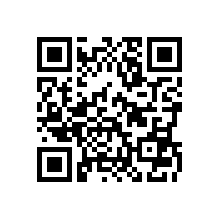 Цель работыопределить количество теплоты, отданное горячей водой и полученное холодной при теплообмене, и объяснить полученный результат.Оборудованиекалориметр, мензурка, термометр, стакан.ПримечаниеКалориметр — прибор, применяемый во многих опытах при тепловых явлениях.Калориметр состоит из двух сосудов, разделенных воздушным промежутком. Дно внутреннего сосуда отделено от внешнего пластмассовой подставки. Такое устройство позволяет уменьшать теплообмен содержимого внутреннего сосуда с внешней средой.Ход работы1. Налейте в стакан холодную воду массой 100 г (отмерить мензуркой). Измерьте температуру холодной воды. Результаты измерения запишите в таблицу.2. Налейте в калориметр горячую воду массой 100 г. Измерьте температуру горячей воды. Результаты измерения запишите в ту же таблицу.3. Не вынимая термометра из горячей воды, вылейте холодную воду из стакана в калориметр. Измерьте температуру смеси. Результат измерения запишите в таблицу.4. Рассчитайте количество теплоты Q, отданное горячей водой при остывании до температуры смеси, и количество теплоты Q1 полученное холодной водой при нагревании до той же температуры. Используйте формулы Q=c*m*(t2-t1) и Q1=c*m1*(t2-t1). Результаты вычислений запишите в таблицу.5. Сравните количество теплоты, отданное горячей водой, с количеством теплоты, полученным холодной водой (по модулю). Сделайте вывод6. Ответьте на вопросы.Каким прибором вы пользовались для определения температуры воды? _______________________Какова цена деления этого прибора? _____________________________________________________Какую минимальную температуру можно измерить этим прибором? __________________________Какую максимальную температуру можно измерить этим прибором? _________________________Как определить абсолютную погрешность измерения? _____________________________________Чему равна абсолютная погрешность измерения? ____________________________________________________________________________________________________________________________________________________________________________________________________________________________________________________________________________________________________________________________________________________________________________________________________________________________________________________________________________________________________________________________________________________________________________________________________________________________________________________________________________________________________________________________________________________________________________________________________________________________________________________________________________________________________________________________________________________________________________________________________________________________________________________________________________________________________________________________________________________________________________________________________________________________________________________________________________________________________________________________________________________________________________________________________________________________________________________________________________________________________________________________________________________________________________________________________________________________________________________________________________________________________________________________________________________________________________________________________________________________________________________________________________________________________________________________________________________________________________________________________________________________________________________________________________________________________________________________________________________________________________________________________________________Масса холодной воды m1, кгТемпература холодной воды t1,°CКоличество теплоты, полученное холодной водой Q1, ДжТемпература смеси t2,° СМасса горячей воды m, кгТемпература горячей воды t2 °СКоличество теплоты, отданное горячей водой Q, Дж